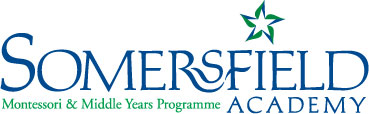 Somersfield Academy Calendar for the 2018/2019 Academic YearPlease note that, although not likely, this Calendar is subject to changes should the need arise.FALL TERM 2018Monday,  27th AugustInduction for new staffTuesday, 28th AugustStaff Professional DayWednesday, 29th AugustStaff Professional DayThursday, 30th AugustStaff Professional DayFriday, 31st AugustStaff Professional DayMonday, 3rd SeptemberLabour Day (Public Holiday)Tuesday, 4th SeptemberORIENTATION DAYWednesday, 5th SeptemberBEGINNING OF TERM FOR P1 – M5 STUDENTSThursday,  6th SeptemberBEGINNING OF TERM FOR 3 YEAR OLDSFriday, 7th SeptemberBEGINNING OF TERM FOR 4 YEAR OLDSMonday 22nd – 26th OctoberHALF-TERMMonday 29th OctoberSchool ResumesMonday, 12th NovemberRemembrance Day Observed (Public Holiday)Wednesday, 19th DecemberEND OF TERMThursday, 20th – 4th JanuaryHoliday BreakSPRING TERM 2019Tuesday, 1st JanuaryNew Year’s Day Observed (Public Holiday)Thursday & Friday, January 3rd and 4thStaff Professional DaysMonday, January 7thClasses Resume  (All Students)Monday, 11th – 15th FebruaryHALF-TERMMonday, 18th FebruarySchool ResumesFriday, 29h MarchEND OF TERMMonday, 1st -12th AprilSpring BreakSUMMER TERM 2019Monday, 15th AprilSchool ResumesFriday, 19th AprilGood FridayFriday, 24th MayBermuda DayMonday, 17th JuneNational Heroes Day (Public Holiday)Thursday, 27th June (Half Day)END OF TERM FOR STUDENTSFriday, 28th JuneAdministration Day